КАРАР							ПОСТАНОВЛЕНИЕ«17» декабря 2018 й.		№ 67              «17» декабря 2018 г.Об утверждении порядка формирования, ведения, обязательногоопубликования перечня муниципального имущества  сельского поселения Казанский сельсовет муниципального районаАльшеевский район Республики Башкортостан в целях предоставления вовладение и (или) пользование на долгосрочной основе субъектам малого исреднего предпринимательства и организациям, образующиминфраструктуру поддержки субъектов малого и среднегопредпринимательстваВ целях реализации Федерального закона от 24 июля 2007 года №209 -ФЗ "О развитии малого и среднего предпринимательства в Российской Федерации", во исполнение постановления Правительства Республики Башкортостан №437 от 9 декабря 2008 года «О порядке формирования, ведения, обязательного опубликования перечня государственного имущества Республики Башкортостан в целях предоставления во владение и (или) пользование на долгосрочной основе субъектам малого и среднего предпринимательства и организациям, образующим инфраструктуру поддержки     субъектов     малого     и     среднего     предпринимательства»,1. Утвердить Порядок формирования, ведения, обязательного опубликования перечня муниципального имущества сельского поселения Казанский сельсовет муниципального района Альшеевский район Республики Башкортостан в целях предоставления во владение и (или) в пользование на долгосрочной основе субъектам: малого и среднего предпринимательства и организациям, образующим инфраструктуру поддержки субъектов малого и среднего предпринимательства, согласно приложению.2. Контроль за исполнением настоящего постановления оставляю за собой.Глава сельского поселения                                                        В.Ф.ЮмагузинПриложениек постановлениюот «17» декабря  2018  года №  67Порядокформирования, ведения, обязательного опубликования перечнямуниципального имущества сельского поселения Казанский сельсовет муниципального района Альшеевский район Республики Башкортостан в целях предоставления во владение и (или) пользование на долгосрочной основе субъектам малого и среднего предпринимательства и организациям, образующим инфраструктуру поддержки субъектов малого и среднего предпринимательства1.	Настоящий Порядок определяет правила формирования, ведения,
обязательного опубликования перечня муниципального имущества сельского поселения Казанский сельсовет муниципального района Альшеевский район Республики Башкортостан, свободного от прав третьих лиц (за исключением имущественных прав субъектов малого и среднего предпринимательства), которое может быть использовано только в целях предоставления во владение и (или) в пользование на долгосрочной основе (в том числе по льготным ставкам арендной платы) субъектам малого и среднего предпринимательства и организациям, образующим инфраструктуру поддержки субъектов малого и среднего предпринимательства (далее - перечень).2.	В перечень вносятся сведения о муниципальном имуществе сельского поселения Казанский сельсовет муниципального района Альшеевский район Республики Башкортостан, включая сведения о земельных участках, зданиях, строениях, сооружениях, нежилых помещениях, оборудовании, машинах, механизмах, установках, транспортных средствах, инвентаре, инструментах, не подлежащем отчуждению в частную собственность, в том числе в собственность субъектов малого или среднего предпринимательства, арендующих это имущество.3.	Формирование и ведение перечня осуществляются администрацией
сельского поселения Казанский сельсовет муниципального района Альшеевский район Республики Башкортостан на основе ежегодно представляемых до 1 декабря текущего года предложений на очередной год по включению в перечень муниципального имущества сельского поселения Казанский сельсовет муниципального района Альшеевский район Республики Башкортостан.Представляемые сведения должны содержать в себе следующую информацию об указанном в пункте 2 настоящего Порядка муниципальном имуществе сельского поселения Казанский сельсовет муниципального района Альшеевский район Республики Башкортостан:наименование объекта муниципального имущества муниципального района Альшеевский район Республики Башкортостан;местонахождение;общая характеристика;наличие правообладателей и их количество; срок действия договора при его наличии.Администрация сельского поселения Казанский сельсовет муниципального района Альшеевский район Республики Башкортостан в течение 10 дней рассматривает представленные предложения и принимает решение об утверждении перечня.В течение 15 дней после утверждения перечень подлежит обязательному официальному опубликованию в сети общего доступа «Интернет» на официальном сайте сельского поселения Казанский сельсовет муниципального района Альшеевский район Республики Башкортостан: http://kazan.spalshey.ru/. Администрация сельского поселения Казанский сельсовет муниципального района Альшеевский район Республики Башкортостан совместно с Министерством внешнеэкономических связей, торговли и предпринимательства Республики Башкортостан обеспечивает оказание методической помощи субъектам малого и среднего предпринимательства и организациям, образующим инфраструктуру поддержки субъектов малого и среднего предпринимательства, в решении вопросов передачи им во владение и (или) в пользование муниципального имущества сельского поселения Казанский сельсовет муниципального района Альшеевский район Республики Башкортостан, указанного в пункте 2 настоящего Порядка.ӘЛШӘЙ РАЙОНЫМУНИЦИПАЛЬ РАЙОНЫНЫҢКАЗАНКА АУЫЛ СОВЕТЫАУЫЛ БИЛӘМӘҺЕХАКИМИЭТЕБАШҡОРТОСТАН РЕСПУБЛИКАҺЫУзяк урамы, 60 а, Казанка ауылы,  Әлшәй районы,Башкортостан Республикаһы, 452111,телефон/факс  8(34754)3-73-12e-mail: kaz_alsh@mail.ruhttp:/kazan.spalshey.ruИНН 0202001303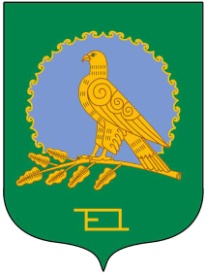 АДМИНИСТРАЦИЯ СЕЛЬСКОГОПОСЕЛЕНИЯКАЗАНСКИЙ СЕЛЬСОВЕТМУНИЦИПАЛЬНОГО РАЙОНААЛЬШЕЕВСКИЙ РАЙОНРЕСПУБЛИКИ БАШКОРТОСТАНул.Центральная, 60 а, село КазанкаАльшеевский район,Республика Башкортостан, 452111телефон/факс  8(34754)3-73-12e-mail: kaz_alsh@mail.ruhttp://kazan.spalshey.ruОГРН 1020201728030